ATA FORMAL DE REUNIÃO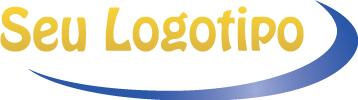 ChamadaA reunião [tipo de reunião] da [equipe / nome da empresa] foi realizada [data] na/o [local].  Começou [horário] e foi presidiada por  [nome do presidente], com a/o [nome do/a secretário/a] no cargo de secretaria.
ParticipantesMembros da votação presentes incluem [liste os membros da votação]Participantes convidados incluem [liste os convidados]Membros ausentes incluem [liste os membros ausentes]Aprovação das Atas Anteriores
O pedido de aprovação das atas de reuniões prévias [data] foi feita por [nome] e reforçada por [nome].
Relatórios do Escritório 
[Nome do Relatório] foi apresentado por [nome do apresentador].[Nome do Relatório] foi apresentado por [nome do apresentador].Outros Relatórios
[Nome do Relatório] foi apresentado por [nome do apresentador]. As seguintes soluções foram adotadas: [descrição das soluções]Proposta Principal
Proposta: Movida por [nome] e reforçada por [descreva a proposta aqui].  A proposta [aprovada ou reprovada] com [número de sins] à favor e [números de nãos] contra. Proposta: Movida por [nome] e reforçada por [descreva a proposta aqui].  A proposta [aprofada ou reprovada] com [número de sins] à favor e [números de nãos] contra. Proposta: Movida por [nome] e reforçada por [descreva a proposta aqui].  A proposta [aprofada ou reprovada] com [número de sins] à favor e [números de nãos] contra. Anúncios
Observações
* Clique Aqui Para abrir um modelo no smartsheet * Adiamento
[Nome ] pediu para que reunião seja adiada, e isso foi aprovado às [horário do adiamento].
APROVAÇÃO DA SECRETARIA:
(Assinatura e Data)[Nome da Empresa]